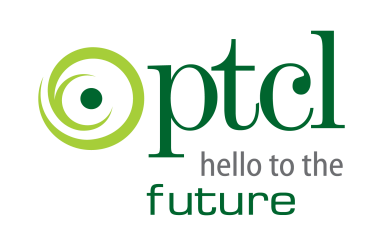 PAKISTAN TELECOMMUNICATION COMPANY LIMITEDRGM-OSP/RPC-RTR/2018/01TENDER NOTICE FOR Development/EXPANSION/REHABILATIOIN /REVAMPING OF OSP COPPER NETWORK (ON UNIT FRAME RATES BASIS) UNDER THE JURISDICTION OF REGIONAL GENEARAL MANAGER RAWALPINDI TELECOM REGION (RTR) RAWALPINDITENDER NOTICE Development/EXPANSION/REHABILATIOIN /REVAMPING OF OSP COPPER NETWORK (ON UNIT FRAME RATES BASIS) UNDER THE JURISDICTION OF REGIONAL GENEARAL MANAGER RAWALPINDI REGION (RTR) RAWALPINDISealed bids, in Pak rupees on D.D.P basis, are invited from reputed vendors for Development/expansion / rehabilitation / revamping of OSP copper network under the jurisdiction of Regional Manager RTR Rawalpindi. Bids must be completed in all respects, labor, Materials, Temporary works and all others requisites whether of a temporary or permanent nature. Tender documents can be purchased from PTCL regional office RTR Rawalpindi. Payment for the tender document is Rs.1000/- nonrefundable through demand draft / pay order / cash in favor of Senior Manager (Finance & Management accounts) ITR Islamabad.Bids shall be submitted on or before 06 January-2018 till 1400 HRS at office of Senior Manager (Planning & coordination) RTR Rawalpindi.Bids should be marked as “Bids for Development/expansion/ rehabilitation/ revamping of OSP copper network under the jurisdiction Regional General Manager RTR Rawalpindi.”This offer should be accompanied by Bids security of Rs. 100000/- in the form of CDR in favor of Senior Manager (Finance & Management accounts) ITR/RTR Islamabad.Bids received after the above deadline shall not be accepted and will be returned unopened.PTCL reserves the rights to reject any or all bids and to annual the bidding process at any time, without thereby incurring any liability to  the affected bidder (S) or any obligations to inform the affected bidder (s) of the grounds for PTCL action.Vendor registration with PTCL is mandatory for all the vendors interested to engage in business with or supply material / services to PTCL. It is essential to mention the vendor Registration Code (VR code) assigned by PTCL on Quotations/bids submitted. Unregisters vendor will not be entertained for this purpose. All correspondence on the subject may be addressed to the undersigned.Muhammad AsifSenior Engineer (DEV & SP)RTR Rawalpindimuhammad.asif2@ptcl.net.pkPH:051-5582067